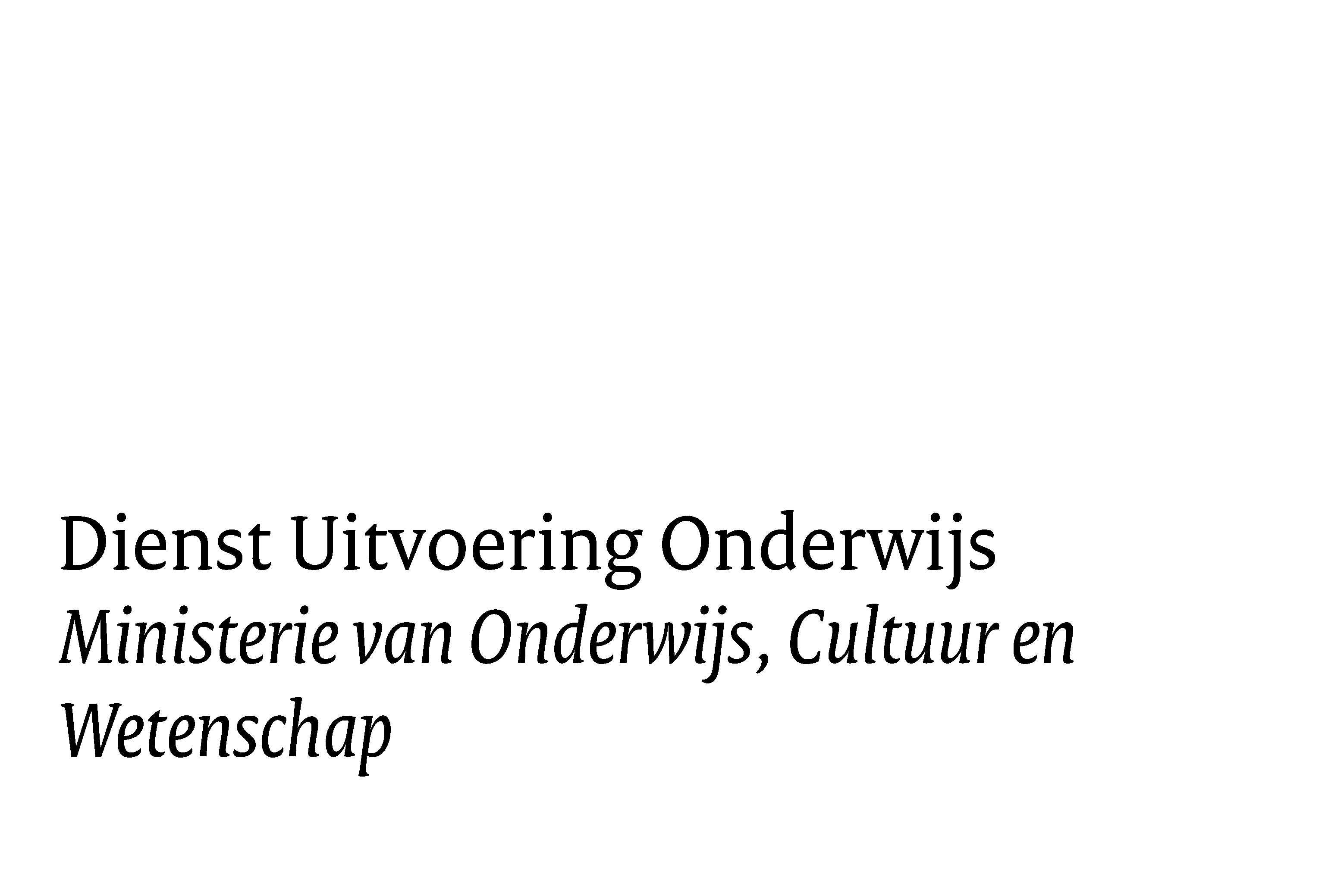 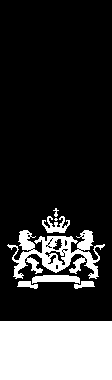 ToelichtingAlgemeenDit formulier is bijlage 2 bij de Regeling en beleidsregels fusietoets in het onderwijs.					1 Motieven 					1 Motieven 1.1 Wat zijn de redenen en de noodzaak voor de fusie?1.2 Wat zijn de alternatieven voor de fusie? 1.3 Zijn deze alternatieven door het bestuur onderzocht?					2 Tijdsbestek 					2 Tijdsbestek 2.1 Wat is de beoogde fusiedatum?2.2 Welke onderwerpen moeten na de fusiedatum nog geregeld worden?					3 Doelen					3 Doelen3.1 Wat wil het bestuur bereiken met de fusie?3.2 Wat zijn de gekwantificeerde doelen?					4 Effecten op diversiteit					4 Effecten op diversiteit4.1 Hoe wordt gewaarborgd dat in een bepaalde regio de variatie van het onderwijsaanbod blijft bestaan? 4.2 Wat is het effect op het aantal instellingen in de regio?4.3 Wat is het effect op het aantal vestigingen van instellingen die in de regio actief zijn?4.4 Wat is het effect op het opleidingsaanbod in de regio?4.5 Wat zijn de verwachte effecten op het vestigingsniveau?					5 Effecten op keuzevrijheid					5 Effecten op keuzevrijheid5.1 Welke keuze uit onderwijsaanbieders hebben deelnemers na de beoogde fusie? In welk opzicht verandert de huidige keuze door de beoogde fusie?5.1a Hebben deelnemers een reële keuze uit onderwijsaanbieders?5.2 Wat zijn de effecten van de fusie op de spreiding en omvang van de betrokken  rechtspersonen in de regio? Benoem daarbij zowel de voor- en nadelige effecten van de voorgenomen fusie.5.3 Welke voorzieningen zijn er?5.4 Wat zijn de gevolgen voor de bereikbaarheid en toegankelijkheid van de voorzieningen? 5.5 Wat zijn de gevolgen voor andere belanghebbende partijen? Beschrijf hier in ieder geval het effect op het (regionale) bedrijfsleven.5.6 Wat zijn de effecten op de onderwijskundige diversiteit van het onderwijsaanbod in de regio? Benoem daarbij zowel de voor- en nadelige gevolgen van de voorgenomen fusie.					6 Kosten en baten					6 Kosten en baten6.1 Welke financiële kosten en baten zullen er zijn? 6.2 Is de continuïteit voldoende gewaarborgd?6.3 Wat zijn de risico’s?6.4 Welke niet-financiële kosten en baten zal de fusie opleveren?					7 Effecten op personeel en deelnemers					7 Effecten op personeel en deelnemers7.1 Wat zijn de gevolgen voor voorzieningen (zoals de dienstverlening aan deelnemers)?7.2 Welke effecten verwacht het bestuur op het schoolklimaat, de betrokkenheid van deelnemers bij de instelling en de betrokkenheid van het personeel bij de instelling?7.3 Wat zijn de gevolgen voor andere belanghebbende partijen? 7.4 Wat zijn de gevolgen voor de arbeidsvoorwaarden, het personeelsbeleid en de medezeggenschap?7.5 Wat zijn de gevolgen voor de betrokkenheid van deelnemers, hun motivatie en hun mogelijkheden tot medezeggenschap?					8 Communicatie en evaluatie 					8 Communicatie en evaluatie 8.1 Op welke manieren en via welke kanalen worden de belanghebbenden betrokken bij het fusieproces?8.2 Wanneer en hoe wordt geëvalueerd of de doelen van de fusie zijn bereikt?8.3 Wanneer en hoe wordt geëvalueerd wat de effecten (vooral op de punten van spreiding, omvang, variëteit en keuzevrijheid) zijn?